附件：一、课程安排　　二、讲师介绍　　张恒超：　　·天启黑马信息科技CMO&解决方案总监、联合创始人；　　·法律职业资格、专利代理师；国知局高级检索水平测试双A；《IP论坛之道可道，术可术》副主编；　　·具有10年行业经验，历任国知局专利审协江苏中心发明专利审查员，质评员（5年）；某数据库公司高级产品经理，负责内部知识产权管理工作（2年）；某知识产权咨询集团解决方案总监（3年）；·苏州企业上市知识产权服务中心专家；拟上市企业知识产权特聘顾问；科创板整体解决方案项目负责人；某上市公司专利诉讼对抗相关整体解决方案负责人；某公司的重大专利分析项目总负责人；　　·60+场社会活动培训经验；60+家企业研发培训经验。　　三、课程要求　　（1）课程包含实操内容，请学员自备电脑；　　（2）本次培训不收取任何费用。四、报名方式请各参训人员于3月11日（周一）18：00前微信扫描下方二维码，填写报名表，由于本次培训需生成临时专利检索数据库工具账号以配合培训教学，请参训人员准确输入手机号及邮箱号。（联系人：高绍钦，18802087011）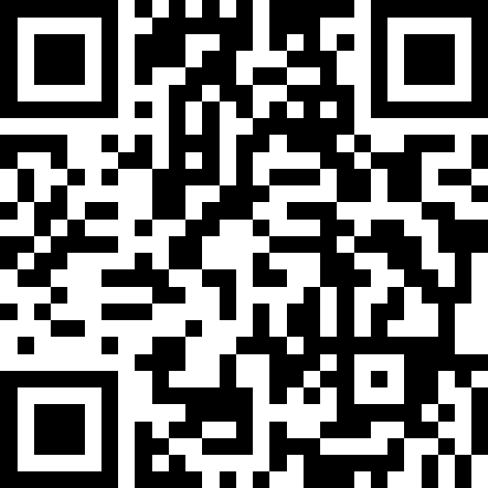 9:00-9:30签到理论知识理论知识09:30-10:30检索基础知识串讲： -专利检索要素概述-智能语义四步法　　交流与碰撞　　交流与碰撞10:30-11:00-布置1个比赛检索案例作业，并就作业实战操作　　11:00-12:00-随堂选择3位学员讲解检索思路并交流互动，每人10分钟 -作业案例解析：实操演练，主要强调技巧和策略的应用　　检索实战再提升　　检索实战再提升　　13:30-14:30-讲解检索降噪与扩展、检索式构建技巧 -布置1个比赛检索案例作业，并就作业实战操作　　14:30-15:30-作业案例解析：实操演练，主要强调技巧和策略的应用　　产品查新检索策略与案例练习　　产品查新检索策略与案例练习　　15:30-17:00-现场检索挑战：讲师引导学员现场进行1个产品查新案例实操检索